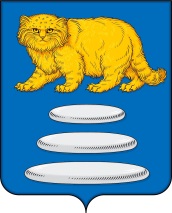 СОВЕТ МУНИЦИПАЛЬНОГО РАЙОНА«СРЕТЕНСКИЙ РАЙОН» ЗАБАЙКАЛЬСКОГО КРАЯРЕШЕНИЕ21 февраля 2024  г.                                                                                        №  53                                                           г. СретенскОб исполнении полномочий администрацией МР «Сретенский район» в сфере имущественных  и земельных отношений   в  2023 годуНа основании пункта 9 части 6 статьи 24 Устава муниципального района «Сретенский район», заслушав и обсудив отчёт  начальника отдела по имуществу и землепользованию Л.А.Аношкиной, Совет муниципального района «Сретенский район» решил:1. Принять к сведению отчет «Об    исполнении полномочий администрацией МР «Сретенский район» в сфере имущественных  и земельных отношений   за  2023 год»  (прилагается).2. Решение вступает в силу после  его подписания.
Председатель   Совета	муниципального района «Сретенский район»    		  В.В.Верхотуров   Отчет за 2023год«Об исполнении полномочий администрацией МР в сфере имущественных и земельных отношений»- «Об исполнении полномочий администрацией МР в сфере имущественных отношений»:1.Продажа муниципального имущества: 660 354 руб.- Здание скорой помощи по адресу: г. Сретенск, ул. Советская,1-  продажа 46 485 руб.,- Гараж скорой помощи по адресу: г. Сретенск, ул. Советская,1 балансовая стоимость 243 294руб.22коп., продажная цена - 40 766 руб.- Трактор «Беларусь» МТЗ 80Л, 1990 г. выпуска, Государственный регистрационный номер 5385 ЕЕ 75.  Балансовая стоимость 30661руб., продажная цена 163000 руб. -УРАЛ Регистрационный номер 88-69 ЧТП 1987 года, балансовая стоимость 54 182,0 руб. остаточная 0, продажная цена 78563 руб.- Трактор «Беларусь» МТЗ-80,1988 года выпуска,  Регистрационный номер ЕЕ 5391, балансовая стоимость 57 600,0руб. остаточная 0, продажная цена 138240 руб.- Трактор «Беларусь» МТЗ-80,1991 года выпуска, Регистрационный номер ЕЕ 5395, балансовая стоимость 75060,0руб. остаточная 0, продажная цена 131355 руб.- ФАП Нежилое здание, расположенное по адресу: Забайкальский край, Сретенский район, с. Нижняя Куэнга, ул. Трудовая, 14, площадь 70,9 кв.м, балансовая стоимость 10742 руб., продажная стоимость 61945 руб.2. Сдача в аренду помещений за 2023 год: 1 220 417,33 руб.Помещение ЗАГС Заб. край, г.Сретенск,ул.Кочеткова,д.8, помещение 1 - 185241,6 руб.; возмещение затрат за коммунальные услуги ресурсоснабжающей организации которая отапливает данное помещение.Помещение ФСБ Заб. край, г.Сретенск,ул.Кочеткова,д.8, помещение 9 – 82 779,84 коп.; возмещение затрат за коммунальные услуги ресурсоснабжающей организации которая отапливает данное помещение.ГКУ «Краевой центр социальной защиты населения» (Кочеткова,6) – 403512,0 руб.;ГКУ «Краевой центр социальной защиты населения» (Кочеткова,6) -возмещение затрат за коммунальные услуги – 521 584,73 коп;Афанасьев Д.К. РОС ГОССТРАХ (Кочеткова,6) – 16050 руб.; отопления нет.ООО «Вектор Голд», Заб.край,г.Сретенск,ул.Кочеткова,д.6, (помещение подвала) за 10 месяцев - 5625 руб.(отопления нет)   ООО «Голд Стар»,  Заб.край,г.Сретенск,ул.Кочеткова,д.6, (помещение подвала) за 10 месяцев - 5625 руб.(отопления нет)Сдача в аренду движимого имущества за 2023год составило  657 198,36 коп.3.Поступило в муниципальный район и передано в оперативное управление: -  по договору  безвозмездного пользования передано движимое и недвижимое имущество ПУ ФСБ России по Заб. краю (Дивизион). - IT-Клуб для Кокуйской СОШ№2;- Учебники для школ;- Книги для библиотек;- Оргтехника, учебные классы в школы;- Оборудование для ДДТ;- Автобус ПАЗ 32053-70 Усть-Наринзорская ООШ;- Скважина Кокуй (лагерь) по суду оформлена и передана в ДДТ;- Жилой дом Заречная 15а (Дивизион);- Автобус Газель Ботовская СОШ;- Контейнеры для бытовых отходов в сельские и городские поселения.- «Об исполнении полномочий администрацией МР в сфере земельных отношений»: Общая площадь земель МО - 1 573 945 гаПлощадь не разграниченных земель на 01.01.2024года -  111584 га (паспорт МО)Общая площадь земель муниципального образования, находящихся в муниципальной собственности - 1 462  361 га (паспорт МО)Общая площадь, вовлеченных в хозяйственный оборот земель  -6 601,58 га.  (сельхоз земли КФХ, ФЛ, ООО «Улетовский рапс», ООО «Кручина»1173 га, ООО «Рассвет» 50га)Специалистами отдела было проведено 9 внеплановых  мероприятий без взаимодействия по земельному контролю.На территории Сретенского района находятся объекты недвижимого имущества, права на которые не зарегистрированы в Едином государственном реестре недвижимости, в течение года велась работа по выявлению правообладателей ранее неучтенных объектов недвижимого имущества и вовлечение их в налоговый оборот.В рамках ведомственной целевой программы "Реформирование и регулирование земельных и имущественных отношений на территории муниципального района «Сретенский район»" в 2023 году  выполнены кадастровые работы по межеванию 1 земельного участка. Произведена оценка 10 объектов имущества  (6 объектов для продажи, 4 объект для сдачи в аренду).1.Аренда земельных участков ФЛ в 2023 году  площадью 1 176393 кв.м (117,6 га) –19885,47 коп. (35 договоров);Аренда земельных участков ЮР лиц площадью 14 812 750 кв.м (1481,2 га)– 110 450 руб.;Продажа земельных участков ФЛ площадью 50965  кв.м (5,1 га) – 120 884,66 коп.(25 договор с физическими лицами, земельные участки под ЛПХ)2. В целях реализации программы «Дальневосточный гектар» осуществляется работа  по внесению сведений о земельных участках  расположенных в границах района  в программу  АИС ИЗК  по городским и сельским поселениям. В рамках реализации Федерального закона от 01.05.2016 № 119-ФЗ «Об особенностях предоставления гражданам земельных участков, находящихся в государственной или муниципальной собственности и расположенных на территориях субъектов Российской Федерации, входящих в состав Дальневосточного федерального округа» в безвозмездное пользование предоставлены земельные участки сроком на 5 лет, двум гражданам Сретенского района общей площадью 0,34 га.  (неразграниченные земли населенных пунктов и межселенные территории) (городские поселения сами оформляют - это  в их полномочии).Начальник отдела по имуществу и землепользованию Комитетаэкономики и безопасности администрации муниципального района«Сретенский район»                                                                Л.А. Аношкина